РЕШЕНИЕ :заседания муниципальной антинаркотической комиссии в МО «Боханский район» за III квартал 2016 года1. Информацию заместителя  начальника отдела  начальника  полиции МО МВД России «Боханский» подполковника  Башкатова Дмитрия  Викторовича принять к сведению.Рекомендовать начальнику МО МВД России «Боханский» (Тарову Лавру Ивановичу):1.1.Усилить работу по привлечению к административной ответственности лиц, которые прошли медицинское освидетельствование на состояние опьянения и (или) диагностику факта употребления алкоголя и его суррогатов, наркотических средств, психотропных и других токсических веществ, вызывающих опьянение (интоксикацию), и их метаболитов, и у которых подтверждено наличие психоактивных веществ. 	1.2.Проводить совместно с ОГБУЗ «Боханская РБ» (Ханташкеев В.Б.) ежеквартально сверки по лицам, в отношении которых судами вынесены постановления с возложением обязанности пройти диагностику, лечение, профилактические мероприятия, медицинскую, социальную реабилитацию в связи с потреблением наркотических средств или психотропных веществ без назначения врача. 1.3.При выявлении лиц, уклоняющихся от исполнения возложенной судом указанной обязанности, принимать меры по привлечению их к ответственности по статье 6.9.1 Кодекса Российской Федерации об административных правонарушениях.1.4. Обеспечить эффективное взаимодействие между отделениями уголовного розыска, участковых уполномоченных и подразделением по делам несовершеннолетних по проведению оперативной проверки материалов и разработке несовершеннолетних, которые употребляют наркотические средства, принятию совместных мер, направленных на устранение обстоятельств, способствующих употреблению несовершеннолетними наркотических средств, выявление лиц, осуществляющих сбыт наркотических средств несовершеннолетним.1.5. Обеспечить информирование отделов по делам несовершеннолетних, Комиссий по делам несовершеннолетних и защите их прав и иных субъектов профилактики о необходимости принятия мер по защите несовершеннолетних, воспитывающихся в семьях, в которых родители (законные представители) осуждены за преступления в сфере незаконного оборота наркотических средств либо употребляют наркотические средства.О результатах работы информацию направить в муниципальную антинаркотическую комиссию администрации муниципального образования «Боханский район»  Срок – до 1 июня 2017 года.2. Информацию   врача - нарколога ОГБУЗ «Боханская  РБ» Бадуева Арсалана Николаевича принять  к сведению.2.1. Рекомендовать главному врачу ОГБУЗ «Боханская РБ» (Ханташкееву Виктору Борисовичу), во взаимодействии главами МО «Боханский район», МО МВД России «Боханский» в рамках реализации межведомственных соглашений по реализации  механизма социальной реабилитации и ресоциализации лиц, незаконно употребляющих наркотические средства, токсические и психотропные веществ, обеспечить информирование и мотивирование на прохождение медицинской реабилитации в отделениях круглосуточного пребывания и дневного пребывания на базе центра медицинской реабилитации областного государственного бюджетного учреждения здравоохранения «Иркутский областной психоневрологический диспансер» лиц, в отношении которых судами вынесены постановления с возложением обязанности пройти диагностику, лечение, профилактические мероприятия, медицинскую, социальную реабилитацию в связи с потреблением наркотических средств или психотропных веществ без назначения врача.Информацию о результатах направлять в муниципальную антинаркотическую комиссию администрации муниципального образования «Боханский район»Срок – ежеквартально, не позднее 10 числа, следующего за отчетным периодом.3.Информацию ведущего специалиста отдела по делам молодежи, спорту и туризму (Нефедьевой Натальи Александровны) принять к сведению.3.1. Проанализировать результаты работы, проведенной в 2016 году по выявлению и уничтожению дикорастущей конопли на территории муниципального образования «Боханский район», и выработать меры по повышению эффективности деятельности в данном направлении в 2017 году.Информацию направить в аппарат антинаркотической комиссии в Иркутской области.Срок – до 10 ноября 2016 года.  	3.2.Рекомендовать  главам сельских поселений провести  учет земли, на  которой  произрастает дикорастущая  конопля, и установить  ее  принадлежность. Информацию об очагах наибольшего произрастания с приложением схемы произрастания, объема предоставить в антинаркотическую  комиссию  в срок до  10 мая  2017  года.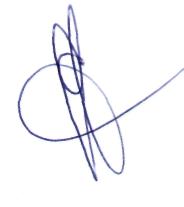 30.09.2016 годап.Бохан